Republika HrvatskaGrad ZagrebGRADSKI URED ZA PROSTORNO UREĐENJE,  IZGRADNJU GRADA,  GRADITELJSTVO, KOMUNALNE POSLOVE I PROMETOdjel za graditeljstvo Središnji odsjek za graditeljstvoTrg Stjepana Radića 1, ZagrebKlasa: UP/I-361-03/16-001/1314Urbroj: 251-13-22-1/003-16-4Zagreb, 10.1.2017.Gradski ured za prostorno uređenje, izgradnju Grada, graditeljstvo, komunalne poslove i promet, Odjel za graditeljstvo, Središnji odsjek za graditeljstvo, temeljem odredbe članka 99. Zakona o gradnji (Narodne novine, broj 153/13), postupajući po zahtjevu investitora, Jagode Matić (OIB 42275703497), Mate Matića (OIB 82445804295) s prebivalištem u Zagrebu, na adresi Ksaver 2 i Ane Jazić (OIB 91190116920), Vanje Jazić (OIB 02514702058) s prebivalištem u Zagrebu, na adresi Dinka Budaka 1b/1, u ovome postupku zastupano po trgovačkom društvu „Projektni studio A dva“ d.o.o., sa sjedištem u Zagrebu, na adresi Svetice 24, za izdavanje građevinske dozvole, upućuje sljedeći JAVNI POZIVvlasnicima i nositeljima drugih stvarnih prava na k.č.br. 3148 k.o. Črnomerec, Ilica 209A, u Zagrebu, kao nekretnini na kojoj se izdaje građevinska dozvola za rekonstrukciju i nadogradnju poslovne zgrade, te vlasnicima i nositeljima drugih stvarnih prava na k.č.br. 3149/1, 3147 i 3797, sve k.o. Črnomerec, kao nekretnine koje neposredno graniče sa k.č.br. 3148 k.o. Črnomerec,da na dan 20. siječnja 2017. godine u 13:00 sati u zgradi Gradske uprave Grada Zagreba, na adresi Trg Stjepana Radića 1 u Zagrebu, ured 118 na 1. katu,izvršite uvid u spis predmeta radi izjašnjenja o namjeravanom zahvatu na k.č.br. 3148 k.o. Črnomerec, Ilica 209A, u Zagrebu, prikazanom u glavnom projektu zajedničke oznake ZOP: 01-12-14, ovjerenom u prosincu 2014. godine od strane glavnog projektanta Davora Prebega, dipl.ing.arh (A 2446) iz  „Projektni studio A dva“ d.o.o., sa sjedištem u Zagrebu, na adresi Svetice 24.Pozivu se pozvana stranka može odazvati osobno ili putem osobe ovlaštene za zastupanje, koja je dužna priložiti dokaz o ovlasti za zastupanje. Stranke koje se odazovu pozivu dužne su priložiti dokaz da su nositelji prava vlasništva ili drugog stvarnog prava na gore navedenim nekretninama.Građevinska dozvola može se izdati iako se stranke ne odazovu pozivu, u kojem slučaju će se smatrati da je ovo tijelo uprave strankama u postupku pružilo mogućnost da se izjasne o činjenicama i okolnostima koje su od važnosti za rješavanje ove upravne stvari.Ovaj se poziv smatra dostavljenim istekom 8 dana od dana objave.Samostalni upravni referent  Josip Pavković, mag.iur.DOSTAVITI:1. objavom na oglasnoj ploči ovog upravnog tijela (8 dana),2. objavom na mrežnim stranicama ovog upravnog tijela,  3. izlaganjem na građevnoj čestici, 4. u spis predmeta, ovdje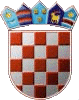 